Управление Федеральной службы исполнения наказаний по Волгоградской областиГосударственное казенное общеобразовательное учреждение
«Вечерняя средняя школа № 1 Волгоградской области»МЕЖРЕГИОНАЛЬНЫЕ ПЕНИТЕНЦИАРНЫЕПЕДАГОГИЧЕСКИЕ ЧТЕНИЯ “Семья—оплот в жизни. Социально полезные связи осуждённых : их восстановление и сохранение»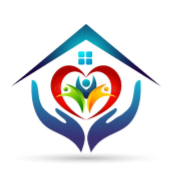 г. Волгоград 11 декабря  2020гОРГАНИЗАТОРЫ:отдел воспитательной и социальной  работы с осужденными УФСИН России по Волгоградской области администрация ГКОУ ВСШ №1 Волгоградской области попечительский совет ГКОУ ВСШ №1 Волгоградской областиметодический совет ГКОУ ВСШ №1 Волгоградской областикафедра международных отношений, политологии и регионоведения Волгоградского  государственного университета частное образовательное учреждение дополнительного профессионального образования «Образовательный центр «Открытое Образование»Волгоградское региональное отделение   Всероссийского центра гуманной педагогики ПОРЯДОК РАБОТЫ11 декабря 2020 г :По московскому времени начало в 10.0010.30-11.00 (МВ) —подключение к видеоконференции и регистрация участников11.00 – 11.20 — приветствие участникам педагогических чтений11.20 - 12.50—выступления участников педагогических чтений12.50-13.00 — принятие резолюции, завершение работы педагогических чтений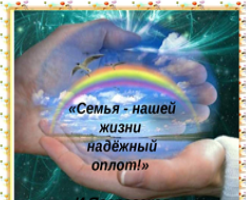 Цель межрегиональных пенитенциарных педагогических чтений: обмен опытом работы между педагогами, сотрудниками  воспитательных служб исправительных учреждений, другими заинтересованными субъектами воспитательного воздействия в рамках реализации единого подхода к ресоциализации лиц молодёжного возраста, находящихся в местах лишения свободы.Задачи:– организация общественно – профессионального обсуждения актуальных проблем пенитенциарной педагогики;– создание условий для расширения методического и творческого взаимодействия между педагогами и сотрудниками отделов воспитательной работы с осужденными исправительных учреждений; – поиск актуальных методических идей и инновационных технологий организации образовательного и воспитательного процессов;– поддержка педагогических инициатив;– накопление профессионального портфолио  работников;– выработка единых подходов в решении приоритетных целей образования и социализации обучающихся осуждённых;- организация конкурса эффективных педагогических практик, методических идей, инновационных технологий организации образовательного и воспитательного процессов.ПРИГЛАШЕННЫЕ :Рындин Иван Вениаминович, начальник отдела воспитательной и социальной  работы с осужденными УФСИН России по Волгоградской области Панкратов Сергей Анатольевич, доктор политических наук, профессор, заведующий кафедрой международных отношений, политологии и регионоведения ВолГУ, председатель попечительского совета школы Салагина Ирина Георгиевна, директор частного образовательного учреждения дополнительного профессионального образования «Образовательный центр «Открытое Образование» Евдокимова Елена Сергеевна, кандидат педагогических наук, доцент, руководитель Волгоградского регионального отделения Всероссийского центра гуманной педагогики Отец Евгений (Караваев), настоятель храма Св. Ф.Ушакова,заместитель руководителя тюремного служения, член ОНК и Общественного совета при УФСИН, помощник благочинного по образованию.УЧАСТНИКИ ПЕНИТЕНЦИАРНЫХ ПЕДАГОГИЧЕСКИХ  ЧТЕНИЙ  · Байкин Рамиль Назирович  Воспитание информационной культуры как путь к формированию здорового и позитивного образа жизни, семейных ценностей· Бекметова Виолетта Лазаревна, Паршина Валентина Геннадьевна Диагностика и последующая поддержка социальной значимости роли семьи у обучающихся ГКОУ ВСШ №1 Волгоградской области · Беспалов Евгений Павлович Семья как форма общественного воздействия на осужденных к лишению свободы · Герасимова Наталья Владимировна, Еремин Денис  Алиджанович  Анкетирование осуждённых как метод социологического исследования семейных ценностей.· Дубовский Олесь Александрович  Роль начальников отряда в осуществлении мер, направленных на восстановление, поддержание и укрепление социально полезных связей обучающихся осужденных · Зарудин Алексей Александрович  Семья как форма общественного воздействия на осужденных к лишению свободы ·  Зотова Ирина Борисовна Роль учителя литературы в формировании семейных ценностей, позитивного образа жизни посредством использования учебного материала занятий · Крайников Иван Александрович Роль начальников отряда в осуществлении мер, направленных на восстановление, поддержание и укрепление социально полезных связей обучающихся осужденных · Корсунов Сергей Анатольевич  Семья как форма общественного воздействия на осужденных к лишению свободы· Лобащук Александр Александрович Роль куратора класса(группы) в восстановлении и сохранении социально полезных связей обучающихся осужденных в школе при ИК · Лубянцев Андрей Николаевич  Семья как форма общественного воздействия на осужденных к лишению свободы ·  Мамбаталиева Мария Сергеевна Воспитание информационной культуры как путь к формированию здорового и позитивного образа жизни, семейных ценностей· Меринов Денис Евгеньевич Вопрос семьи в контексте поддержания социально полезных связей осужденного. Роль начальников отрядов в осуществлении мер, направленных на восстановление, поддержание и укрепление социально полезных связей осужденных.· Ороховатский Аркадий Викторович  Воспитание информационной культуры как путь к формированию здорового и позитивного образа жизни, семейных ценностей ·  Решетников Олег Валерьевич Воспитательная работа начальников отрядов направленная на формирование социальной адаптации осужденных. · Самойлов Евгений Александрович  Формирование семейных ценностей как фактор успешной  ресоциализации личности осужденных · Федина Марина Николаевна Воспитание информационной культуры как путь к формированию здорового и позитивного образа жизни, семейных ценностей · Черепок Владислав Андреевич Роль начальников отрядов в осуществлении мер, направленных на восстановление, поддержание и укрепление социально полезных связей осужденных. · Ягупов Александр НиколаевичРоль  учителя литературы в формировании семейных ценностей в школе при ИК ВЫСТУПАЮЩИЕ:Приветственное слово участникам пенитенциарных педагогических чтений Панкратов Сергей Анатольевич, доктор политических наук, профессор, заведующий кафедрой международных отношений, политологии и регионоведения ВолГУ, председатель попечительского совета школы«Семейные ценности» - результаты анкетирования обучающихся ГКОУ ВСШ№1 Волгоградской областиШеховцова Надежда Алексеевна, директор ГКОУ ВСШ№1 Волгоградской области, кандидат социологических наукАнкетирование осуждённых как метод социологического исследования семейных ценностей. Герасимова Наталья Владимировна, Еремин Денис  Алиджанович  , педагоги ГКОУ ВСШ№1 Волгоградской области,ОСП при ФКУ ИК-12Роль учителя литературы в формировании семейных ценностей, позитивного образа жизни посредством использования учебного материала занятийЗотова Ирина Борисовна, учитель русского языка и литературы ГКОУ ВСШ№1 Волгоградской области, ОСП при ФКУ ИК-5Роль начальников отрядов в осуществлении мер, направленных на восстановление, поддержание и укрепление социально полезных связей осужденных. Черепок Владислав Андреевич, начальник отдела по воспитательной работе с осуждёнными,ФКУ Камышинская ВК УФСИН России по Волгоградской областиВоспитание информационной культуры как путь к формированию здорового и позитивного образа жизни, семейных ценностейМамбаталиева Мария Сергеевна, начальник отдела по воспитательной работе с осуждёнными,  ФКУ ИК-28 УФСИН России по Волгоградской областиВопрос семьи в контексте поддержания социально полезных связей осужденного. Роль начальников отрядов в осуществлении мер, направленных на восстановление, поддержание и укрепление социально полезных связей осужденных.Меринов Денис Евгеньевич , начальник отряда,  ФКУ ИК-9 УФСИН России по Волгоградской области Семья - школа человеческих отношений.Евдокимова Елена Сергеевна, кандидат педагогических наук, доцент, руководитель Волгоградского регионального отделения Всероссийского центра гуманной педагогики 